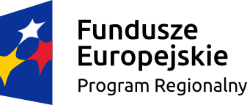 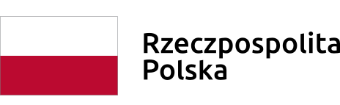 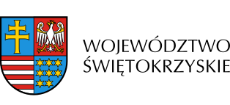 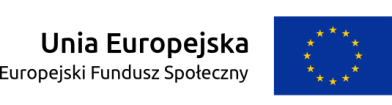 Załącznik nr 5 do SIWZ LO pracownieWYPOSAŻENIE PRACOWNI JĘZYKOWYCH I KOMPUTEROWEJLp.NazwaCharakterystyka (minimalne wymagania)Ilość1CYFROWA PRACOWNIA JĘZYKOWA DLA 24 STANOWISK UCZNIOWSKICH ORAZ  1 STANOWISKA LEKTORARozdzielacz sygnału dźwiękowego (jednostka centralna) (2 szt.) - do wszystkich stanowisk  uczniowskich oraz do stanowiska nauczyciela, z możliwością podłączenia komputera przenośnego, tablicy interaktywnej, ( i innych urządzeń np. CD, DVD, MP3, MP4, głośniki komputerowe), za pomocą których można sterować funkcjami pracowni. Urządzenie sterujące powinno posiadać przynajmniej  wejście USB oraz wejście słuchawkowe. Wejścia: IN1(PC) mini jack, IN2 chinch, IN3 mini jack, wejście mikrofonowe z funkcją audiodubbing, wyjścia: OUT1 mini jack, OUT2 mini jack, komunikacja z komputerem: USB.Program komputerowy - sterujący wszystkimi funkcjami pracowni językowej. Program powinien umożliwiać odwzorowanie graficzne układu klasy oraz dowolną zmianę tła.Rejestrator dźwięku (magnetofon cyfrowy) moduł wbudowany do programu sterującego funkcjami pracowni, pełni on funkcję magnetofonu cyfrowego.Komplet kabli  (24 kpl.)- kable łączące dla jednego stanowiskaKabel USB (mini USB)Kabel przedłużacz dla lektoraBabel do nagrywaniaGwarancja  - 5 lat, zapewniająca bezpłatny  serwis techniczny on- Line, oraz bezpłatne wsparcie metodyczne,SŁUCHAWKI Z MIKROFONAMI (25szt)- słuchawki nagłowne z lekkiej obudowy z mikrofonem wykonanym z elastycznego materiału, który nie pęka ani nie zniszczy się wskutek upuszczenia czy nadepnięcia na niego. Ruchome, o regulowanej wysokości nakładki uszne powinny zapewniać dopasowanie dla różnych rozmiarów głów. Słuchawki z wbudowanym stalowym, elastycznym płaskownikiem łączącym głośniki. Żuraw mikrofonowy: elastyczny, nie pękający, wykonany z jednej matrycy z obudową lewego głośnika. Głośniki: częstotliwość: min 40 – 14.400 Hz; Znamionowa Impedancja/Opór Zespolony/ Opór Pozorny- 400 */ układ ; Odłączanie zewnętrznych zakłóceń/ szumów: ok. 16 dB; średni nacisk na uszy : ok. 6 N; Długość przewodu przyłączeniowego min 1,5 m.; Końcówki przewodów: DIN 6. Mikrofon: przetwornik dynamiczny; częstotliwość: min. 40 – 15.000 Hz; wzór biegunowy: kardioidaMontaż pracowni w pomieszczeniu wskazanym. Uruchomienie i sprawdzenie poprawności działania. Jednorazowe przeszkolenie pracowników  na zainstalowanym  w pracowni językowej zestawie  w zakresie sposobu uruchomienia i korzystania z pracowni oraz zasad bezpiecznej pracy w pracowni językowej.Podstawowe funkcje systemu: indywidualna praca z uczniem (odsłuch programu nauczania zadanego przez lektora, odsłuch wykładu lektora, konwersacja z lektorem, konwersacja z innym słuchaczem, kontrola przez lektora dialogu prowadzonego w parach, nagrywanie wypowiedzi dowolnego ucznia na magnetofon cyfrowy, nagrywanie wybranego ucznia w trybie pracy w parach, nagrywanie wybranego ucznia w trybie pracy z podziałem na grupy, transmisja wypowiedzi dowolnego słuchacza do całej grupy, transmisja wypowiedzi dowolnego słuchacza w podziale na grupy, podsłuch własnego głosu w każdym trybie), praca w parach (komunikacja uczniów w parach, komunikacja ucznia z nauczycielem, nagrywanie uczniów w trybie pracy w parach, komunikacja indywidualna ucznia z nauczycielem w trybie pracy w parach z zastosowaniem Intercom, (tylko wybrany uczeń  może komunikować się z nauczycielem), prowadzenie konwersacji w parach, (słyszą się wyłącznie osoby w parach, a nauczyciel ma możliwość kontroli dowolnej osoby), zapis całej jednostki lekcyjnej na magnetofon cyfrowy), praca w grupach (tworzenie grup 2,3,5,7  automatycznie, dowolne łączenie stanowisk uczniowskich, komunikacja nauczyciela z dowolnie wybranym uczniem), przełączanie trybów pracy, sterowanie funkcjami za pomocą panelu dotykowego, sterowanie funkcjami za pomocą tablicy interaktywnej.Funkcje multimedialne: współpraca systemu z głośnikami komputerowymi, współpraca z dowolnym urządzeniem zewnętrznym tj. CD, DVD, MP3, MP4, PC; możliwość obsługi systemu przez dodatkowy monitor LCD; możliwość obsługi systemu przez  panel dotykowy; współpraca z projektorem.Funkcje interaktywne: obsługi  systemu przez tablicę interaktywną, jednoczesna praca z systemem i podręcznikiem interaktywnym uruchomionym na tablicy interaktywnej.Funkcje dodatkowe: prowadzenie dowolnej ilości listy uczniów, funkcja timera, regulator dźwięku w słuchawkach uczniów, graficzne odwzorowanie układu klasy, graficzne oznaczenie uruchomienia funkcji, możliwość wyboru dowolnego tła klasy, wbudowany rejestrator dźwięku, archiwizacja plików dźwiękowych, funkcja resetująca wszystkie ustawienia.24 stanowiska uczniowskie np. stoliki uczniowskie oraz stanowisko lektora np. biurko. Układ 
i kolorystyka do uzgodnienia z Zamawiającym. Pomieszczenia wskazano w załączniku nr 7 do SIWZ. 2 komplety2Zestaw do projekcjiZestaw zawiera: tablicę interaktywną, projektor, laptop, akcesoria dodatkowe (np. kable, uchwyt), montażTablica  interaktywna: Podczerwień; rozmiar powierzchni aktywnej min 82″; rozmiar powierzchni roboczej min 78″; Format 4:3 lub 16:9 lub 16:10; powierzchnia ceramiczna, magnetyczna, suchościeralna; pasek skrótów po obu stronach; metoda obsługi (pisania)- pisak, palec; ilość punktów dotyku 10; rozdzielczość 32767 x 32767; czas reakcji 125 punktów/sek (8ms); dokładność 1 mm; łączność z komputerem USB; wspierane systemy operacyjne Win 7/Win 8/ Win10 (32 bit lub 64 bit); akcesoria 3 pisaki, wymazywacz, uchwyty montażowe, komplet kabli , inteligentna półka; oprogramowanie interaktywne; Projektor krótkoogniskowy : System projekcji‎‎ DLP; rozdzielczość‎ VGA(640 x 480) do WUXGA_RB(1920 x 1200)jasność 3,000 lumenów; współczynnik kontrastu‎  20,000:1; proporcje ekranu‎ Natywny 4:3 wbudowany głośnik‎ 10W ; wejścia  HDMI x 2 (HDMI-2 z MHL); 2 wejścia VGA (D-sub 15pin, wspólne z komponentowym);; odbiornik podczerwieni 2 (przód, góra)‎; akcesoria Pilot, komplet kabli, uchwyt montażowy, ścienny; język menu ekranowego  - polski; Przekazywany obraz z umieszczonego na uchwycie rzutnika ma pokryć całą powierzchnię tablicyLaptop: Dysk HDD 1000GB; pamięć RAM 8 GB; typ pamięci RAM: DDR4; częstotliwość taktowania pamięci (MHz): 2400; maksymalna wielkość pamięci RAM: 32 GB; wielkość matrycy 15" - 15.9"; rozdzielczość 1920 x 1080; powłoka matrycy- matowa; procesor; 4 rdzenie procesora; taktowanie bazowe procesora (GHz) 1.6; taktowanie maksymalne procesora (GHz): 3.4; 6; rodzaj karty graficznej - grafika dedykowana; pamięć karty graficznej: 2 GB GDDR5; system operacyjny: Windows 10 Pro PL 64 bit; PAKIET BIUROWY MS OFFICE 2016 PRO MOLP EDU; typ napędu: Nagrywarka  wbudowana lub dołączona na USB DVD+/-RW DualLayer; komunikacja: Wi-Fi, Bluetooth, LAN 10/100/1000 Mbps; multimedia;  czytnik kart pamięci, kamera, głośniki, mikrofon; sterowanie: klawiatura, touchpad, klawiatura numeryczna; złącza: HDMI, USB 2.0, USB 3.0, minijack 3,5 mm (audio)2 zestawy 3Oprogramowanie językowe do tablic interaktywnych –DO CYFROWYCH PRACOWNI JĘZYKOWYCH  Zestaw zawiera:- Teacher's eText - oprogramowanie do tablic interaktywnych  Matura Focus 2 wydawnictwo Pearson- Teacher's eText - oprogramowanie do tablic interaktywnych  Matura Focus 3 wydawnictwo Pearson- Teacher's eText - oprogramowanie do tablic interaktywnych  Matura Focus 4 wydawnictwo Pearson- Teacher's eText - oprogramowanie do tablic interaktywnych  Matura Focus 5 wydawnictwo Pearson- Repetytorium Maturalne 2015. Poziom Podstawowy. Oprogramowanie do tablicy interaktywnej. Wydawnictwo Pearson- Matura 2015. Oprogramowanie tablicy interaktywnej wyd. Macmillan 
- Matura Video Training DVD wyd. Macmillan
- Didakta - Język angielski 2 dla zaawansowanych - program do nauki języka angielskiego2 zestawy4Pomoce dydaktyczne- uzupełnienie pracy z podręcznikiem - DO CYFROWYCH PRACOWNI JĘZYKOWYCH Zestaw zawiera:Student's Book plus MyLab Intermediate for self study Student's Book plus MyLab Intermediate for classroom use Class Audio Cds – Intermediate MyGrammarLab Intermediate for class use AccessCode Student's Book plus MyLab Advanced for self study Student's Book plus MyLab Advanced for classroom use Class Audio Cds – Advanced MyGrammarLab Advanced for class use AccessCode Student's Book plus MyLab Elementary for self study Student's Book plus MyLab Elementary for classroom use Culture CLOSE-UP DVD Wydawnictwo Pearson Cross Cultures zł   Wydawnictwo Pearson – podręcznik , CD Real Reading 1 Student's Book   (Wydawnictwo Pearson)Real Reading 2 Student's Book  (Wydawnictwo Pearson)Real Reading 3 Student's Book (Wydawnictwo Pearson)Real Reading 4 Student's Book (Wydawnictwo Pearson)A Midsummer Night’s Dream William Shakespeare 41,33 Wyd. Oxford1 zestaw5Komputer stacjonarny z systemem operacyjnym (PRACOWNIA INFORMATYCZNA 16 stanowiskowa)monitor: płaski; przekątna matrycy 23,8 cale; format matrycy 16:9; rodzaj matrycy IPS/PLS lub VA; rozdzielczość 1920x1080; jasność 250 cd/m2; kąt widzenia w poziomie i w pionie 178 st; złącze 1xvga (D-Sub) i HDMI, kable zgodne ze złączem monitora (D-Sub i HDMI), kabel zasilający monitor; komputer uczniowski klasy PC: komputer stacjonarny klasy PC;Pamięć RAM: pojemność 16 GB; obsługiwana pojemność 32 GB; 2 wolne złącza pamięci; 2 zajęte gniazda pamięci; pamięć RAM DDR4Wydajność obliczeniowa Procesor musi osiągnąć wynik minimum 7383 w rankingu PassMark Software PassMark-CPU Benchmarks; wydajność grafiki Grafika musi osiągnąć wynik PassMark Rating  minimum 2244 w rankingu PassMark Software PassMark-G3D Mark; karta graficzna 2 GB DDR 5 pamięci własnej; wbudowana karta dźwiękowa; Dysk - SSD min. 250 GB; klawiatura w układzie  QWERTY-US, 102 klawiszy+ klawiatura numeryczna, SLIM, interfejs USB; mysz optyczna USB, min: 6 gniazd USB 2.0/3.0, z czego 2 wyprowadzone na przednim panelu obudowy z czego jedno min. USB 3.0, z tyłu minimum dwa USB 3.0; złącze wideo zgodne z zaoferowanym monitorem; gniazdo słuchawek i mikrofonu wyprowadzone na przednim panelu obudowy; czytnik kart wyprowadzony na przednim panelu obudowy; karta sieciowa przewodowa w standardzie Ethernet 10/100/1000 (RJ45); nagrywarka DVD typ obudowy- tower; zasilacz ATX min. 500W, cert min. 80+, moc linii +12V min. 390W; zainstalowane i aktywne oprogramowanie - system Windows 10  Pro PL 64-bity; dołączone nośniki instalacyjne systemu i sterowniki do sprzętu zainstalowanego na komputerze; niezbędne okablowanie potrzebne do podłączenia komputera do sieci LAN oraz kabel zasilający; 16 zestawów6Słuchawki z mikrofonem DO  PRACOWNI INFORMATYCZNEJ)słuchawki nauszne otwarte; średnica membrany minimum 40 mm; pasmo przenoszenia słuchawek 20 ~ 20000 Hz; impedancja słuchawek 40 Om; czułość słuchawek 101 dB; wbudowany mikrofon; łączność przewodowa; złącze Minijack 3,5 mm; długość kabla min. 1,3 m; kolor czarny; wyciszanie mikrofonu; regulacja głośności; 16 kompletów7Komplet głośników 5+1– DO PRACOWNI INFORMATYCZNEJ)komplet głośników komputerowych: zestaw 5.1; moc głośników (RMS) min.  75 W; moc subwoofera (RMS) min. 27W; wejście liniowe Audio; 2 wejścia stereo RCA; sterowanie wbudowane w głośnik; 1 komplet8ROUTER– DO PRACOWNI INFORMATYCZNEJProcesor: min. 2 rdzenie, częstotliwość min. 800 MHZPamięć RAM: min. 1GBPamięć nieulotna wbudowana : min 512 MB  Porty Ethernet: min: 8 portówSzybkość portów Ethernet: 10/100/1000 Mb/sPort szeregowy(konsolowy): RJ45Możliwość montowania w szafie rack 19”.Zarządzanie i konfiguracja: strona WWW; 1 komplet9Program Microsoft Office jednostanowiskowy – DLA PRACOWNI INFORMATYCZNEJPAKIET BIUROWY MS OFFICE 2016 Professional Plus MOLP EDU lub równoważna wersja 2019Aplikacja ma zawierać: Word 2016 do przetwarzania tekstu; Excel dla arkuszy kalkulacyjnych; PowerPoint do tworzenia prezentacji ; OneNote do prowadzenia notatek; Outlook do łatwego i kompleksowego zarządzania kontami e-mail; Access do tworzenia i zarządzania bazami danych; Publisher do tworzenia zaawansowanych dokumentów16 zestawów10Projektor multimedialny – DO PRACOWNII INFORMATYCZNEJProjektor krótkoogniskowy : System projekcji‎‎ DLP; rozdzielczość‎ VGA(640 x 480) do WUXGA_RB(1920 x 1200)jasność 3,000 lumenów; współczynnik kontrastu‎  20,000:1; proporcje ekranu‎ Natywny 4:3 wbudowany głośnik‎ 10W ; wejścia  HDMI x 2 (HDMI-2 z MHL); 2 wejścia VGA (D-sub 15pin, wspólne z komponentowym);; odbiornik podczerwieni 2 (przód, góra)‎; akcesoria Pilot, komplet kabli, uchwyt montażowy, ścienny; język menu ekranowego  - polski; Przekazywany obraz z umieszczonego na uchwycie rzutnika ma pokryć całą powierzchnię tablicy1 komplet11TABLICA INTERAKTYWNA –DLA PRACOWNII INFORMATYCZNEJPodczerwień; rozmiar powierzchni aktywnej min 82″; rozmiar powierzchni roboczej min 78″; format 4:3 lub 16:9 lub 16:10; powierzchnia ceramiczna, magnetyczna, suchościeralna; pasek skrótów po obu stronach; metoda obsługi (pisania) pisak, palec; ilość punktów dotyku 10; rozdzielczość 32767 x 32767; czas reakcji 125 punktów/sek. (8ms); dokładność 1 mm; łączność z komputerem USB; wspierane systemy operacyjne Win 7/Win 8/ Win10 (32 bit lub 64 bit); 3 pisaki, wymazywacz, uchwyty montażowe, komplet kabli , inteligentna półka; oprogramowanie interaktywne1 komplet